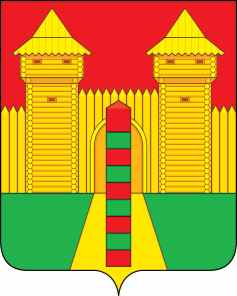 АДМИНИСТРАЦИЯ  МУНИЦИПАЛЬНОГО  ОБРАЗОВАНИЯ «ШУМЯЧСКИЙ   РАЙОН» СМОЛЕНСКОЙ  ОБЛАСТИПОСТАНОВЛЕНИЕот  01.06.2021г. № 218          п. ШумячиВ соответствии с Земельным кодексом Российской Федерации, Федеральным законом «О введении в действие Земельного кодекса Российской Федерации», приказом Министерства экономического развития Российской Федерации от 27.11.2014г. № 762 «Об утверждении требований к подготовке схемы расположения земельного участка или земельных участков на кадастровом плане территории и формату схемы расположения земельного участка или земельных участков на кадастровом плане территории при подготовке схемы расположения земельного участка или земельных участков на кадастровом плане территории в форме электронного документа, формы схемы расположения земельного участка или земельных участков на кадастровом плане территории, подготовка которой осуществляется в форме документа на бумажном носителе», на основании уведомления о приостановлении государственного кадастрового учета от 26.05.2021 г. № КУВД-001/2021-20243982/1Администрация муниципального образования «Шумячский район» Смоленской областиП О С Т А Н О В Л Я Е Т :Внести в постановление Администрации муниципального образования «Шумячский район» Смоленской области 17.06.2020 г. № 314 «Об утверждении схемы расположения земельного участка на кадастровом плане территории» (далее - постановление) следующее изменение:В преамбуле постановления после слов «(регистрационный № 785                            от 15.06.2020 г.)» добавить слова «, с учетом заключения о результатах публичных слушаний по рассмотрению вопросов о предоставлении разрешения на условно разрешенный вид использования земельного участка от 08.06.2020 г. и постановления Администрации муниципального образования «Шумячский район» Смоленской области от 10.06.2020 г. «О предоставлении разрешения на условно разрешенный вид использования земельного участка»».О внесении изменений в постановление Администрации муниципального образования «Шумячский район» Смоленской области от 17.06.2020 г. № 314Глава муниципального образования«Шумячский район» Смоленской областиА.Н. Васильев